(Ф 13)Міністерство охорони здоров'я України 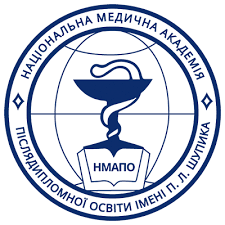 Національний університет охорони здоров’я імені П. Л. ШупикаСистема менеджменту якості освітиРОБОЧА ПРОГРАМАнавчальної дисципліни«ДЕМОКРАТІЯ ТА НАЛЕЖНЕ ВРЯДУВАННЯ В ЄС»Галузь знань:	28 «Публічне управління та адміністрування» Спеціальність:	281 «Публічне управління та адміністрування» Освітньо-професійна програма: «Публічне управління та адміністрування»Курс – 1Семестр – 2-3Лекції– 6			        Практичні заняття	– 4Самостійна робота	– 80Індивідуальне завдання (1) – 2 семестр Залік – 3 семестрУсього (годин/кредитів ECTS) – 90/3Робочу програму навчальної дисципліни «Демократія та належне врядування в ЄС» розроблено на основі освітньо-професійної програми та робочого навчального плану підготовки фахівців освітнього ступеня «магістр» за спеціальністю 281 «Публічне управління та адміністрування» та відповідних нормативних документів.Робочу програму розроблено доктором наук з державного управління, професором Н.Г.ДіденкоРобочу програму обговорено та схвалено на засіданні випускової кафедри спеціальності 281 «Публічне управління та адміністрування» – кафедри управління охороною здоров’я та публічного адміністрування.протокол № __  від _______2021 р.Завідувач кафедри 	професор Михальчук В. М.Робочу програму обговорено та схвалено на засіданні Навчально-методичної комісії НУОЗ  імені П. Л. Шупикапротокол № __ від ______2021 р.Голова  навчально-методичної комісії                                       чл. кор. НАМН України професор                                   Вдовиченко  Ю.П.ЗМІСТ	Вступ	41.	Пояснювальна записка	41.1.	Заплановані результати	41.2.	Програма навчальної дисципліни	72.	Зміст навчальної дисципліни	82.1.	Структура навчальної дисципліни	82.2.	Лекційні заняття, їх тематика і обсяг	92.3.	Практичні заняття, їх тематика і обсяг	102.4.	Самостійна (індивідуальна) робота слухача, її зміст та обсяг	112.5.	Індивідуальна залікова робота	112.6. Орієнтовні теми самостійної домашньої роботи	123.	Навчально-методичні матеріали з дисципліни……………………	143.1.	Методи навчання………………………………………………………..	143.2.	Рекомендована література (базова і допоміжна)……………………...	144.	Рейтингова  система  оцінювання  набутих  знань та вмінь	16ВСТУПРобоча програма навчальної дисципліни «Демократія та належне врядування в ЄС» розроблена на основі Національної рамки кваліфікацій України, «Положення про організацію освітнього процесу в НМАПО імені П. Л. Шупика», уведеного в дію наказом № 3339 від 13 жовтня 2016 р., освітньо-професійної програми підготовки здобувачів вищої освіти  другого (магістерського) рівня підготовки за спеціальністю 281 «Публічне управління та адміністрування»  та інших відповідних нормативних документів.Пояснювальна запискаЗаплановані результати.Місце: навчальна дисципліна є теоретичною основою сукупності знань та вмінь, що забезпечують базову підготовку фахівців з публічного управління та адміністрування і входить до циклу вибіркових дисциплін підготовки магістрів за спеціальністю «Публічне управління та адміністрування». Дисципліна має міждисциплінарний характер та інтегрує в собі знання юридичних, філософських, політологічних, соціологічних, економічних, освітніх галузей. Мета дисципліни: Завданнями  дисципліни є:Загальні компетентності (ЗК)ЗК01. Здатність до абстрактного мислення, аналізу та синтезу. ЗК04. Здатність удосконалювати й розвивати професійний, інтелектуальний і культурний рівні. Спеціальні (фахові, предметні) компетентності (СК)СК10. Здатність приймати обґрунтовані управлінські рішення з урахуванням питань європейської та євроатлантичної інтеграції.Соціальні навички (soft skills)здатність логічно і критично мислити, здатність самостійно приймати рішення, креативність. Програмні результати навчання:Для поглиблення нормативного змісту підготовки здобувачів вищої освіти:РН11. Розробляти обґрунтовані управлінські рішення з урахуванням питань європейської та євроатлантичної інтеграції, враховувати цілі, наявні законодавчі, часові та ресурсні обмеження, оцінювати політичні, соціальні, економічні та екологічні наслідки варіантів рішень. У результаті вивчення навчальної дисципліни студент повинензнати:визначення основних понять, що стосуються європейської інтеграції,мотиви європейської інтеграції та цілі ЄС, основні періоди становлення і розвитку ЄС;особливості європейської демократії та управління у сфері політичного, економічного і соціального прогресу;основні інститути ЄС, їх функції та інструменти управління в ЄС;цілі і завдання регіональної політики ЄС;уміти:
         застосовувати в практичній діяльності порівняльний аналіз демократії, захисту прав людини та управління в ЄС;демонструвати знання прав громадян в ЄС;використовувати призначення європейських інституцій та програм для практичної діяльності в Україні;застосовувати основні принципи Європейського простору вищої освіти (EНЕА) в освітній діяльності;використовувати можливості участі в європейських програмах мобільності;підтримувати європейські цінності;використовувати комунікативні навички для інформування інших громадян про демократію і належне врядування в ЄС;представити отримані результати досліджень європейської демократії та належного врядування, брати участь у вирішенні проблем, пов’язаних з застосуванням європейського досвіду в Україні.Програма навчальної дисципліни.Навчальний матеріал дисципліни структурований за модульним принципом і складається з 2 змістових модулів та наступних тем:Змістовий модуль 1. Інституціональний та політичний устрій ЄС.Тема 1. Європейська інтеграція як основа демократії та управління в ЄС.Тема 2. Структура управління в ЄС та основні європейські інституції.
          Тема 3. Інструменти і принципи управління в ЄС.Змістовий модуль 2. Система демократії та належного врядування в ЄС.Тема 4. Захист прав людини як основи політичного управління в ЄС.Тема 5. Економічна інтеграція та фінансове регулювання в ЄС.Тема 6. Основні напрями європейської соціальної політики та соціального прогресу.Тема 7. Європейське управління у сфері освіти, професійної підготовки та молоді.Тема 8. «Європа громадян». Моделі регіонального та місцевого управління в ЄС.Тема 9. Європейський вибір України.2.ЗМІСТ НАВЧАЛЬНОЇ ДИСЦИПЛІ2.1.Структура навчальної дисципліни2.2.Лекційні заняття, їх тематика і обсягПрактичні заняття, їх тематика і обсяг2.4.Самостійна (індивідуальна) робота слухача, її зміст та обсяг2.5. Індивідуальна залікова роботаІндивідуальна залікова робота для проміжного контролю знань виконують слухачі магістратури спеціальності «Публічне управління та адміністрування» відповідно до навчального плану, затверджених в установленому порядку методичних рекомендацій, з метою закріплення та поглиблення теоретичних знань та вмінь слухачів при виконанні науково-дослідної роботи.Метою виконання індивідуальної роботи є закріплення і систематизація отриманих знань у процесі самостійної підготовки у міжсесійний період.Слухач магістратури повинен:прослухати курс лекцій, вивчити теоретичний матеріал;ознайомитись з нормативно-правовою базою, науково-монографічною літературою, підручниками, посібниками, вивчити практику організації діяльності  публічних службовців;виконати в міжсесійний період отримане індивідуальну залікову роботу, подати його у встановлений термін для перевірки і захистити у викладача на консультації.Індивідуальна залікова робота для проміжного контролю знань містить теоретичні питання, які включають всі теми відповідно до розробленої програми дисципліни. Варіанти теоретичних завдань задаються викладачем.Для висвітлення теоретичних завдань слухачі магістратури повинні використовувати законодавчі акти, науково-методичні матеріали, науково- монографічну літературу, публікації статистики, аналітичну інформацію органів управління.Індивідуальна залікова робота є складовою дисципліни «Методологія вироблення та прийняття управлінських рішень».Час, потрібний для виконання індивідуальної роботи, складає 15 годин самостійної роботи. Виконання, оформлення та захист індивідуальної залікової роботи здійснюється слухачем відповідно до методичних рекомендацій.ЗавданняВиконання ІНДЗ здійснюється з застосуванням рекомендованої літератури та інформаційних ресурсів у формі підготовки есе за однією з обраних тем. Основні вимоги: критичний та креативний аналіз проблеми, для якого необхідним є порівняння існуючих щодо проблеми точок зору та обґрунтування власної позиції. Технічні вимоги: обсяг – не менше ніж 15 000 знаків; Times New Roman, шрифт 14, інтервал 1,5; не менше ніж три позиції у списку літератури, коректне оформлення посилань. 2.6. Орієнтовні теми індивідуальної залікової роботи1. Витоки та основні етапи європейської інтеграції: основні ідеї, проблеми, результати.2. Суперечливий процес європейської інтеграції та пошук шляхів її поглиблення.3. Можливості і перспективи європейської інтеграції України.4. Пріоритети та основні засади соціальної політики в країнах ЄС: досвід для України. 5. Перспективи розвитку освіти в Україні в рамках Європейського простору вищої освіти6. Соціальний захист українських трудових мігрантів в країнах ЄС. 7. Найбільш ефективні форми вирішення соціальних проблем міста чи району в країнах ЄС.      8. Основні форми участі громадян в країнах ЄС у вирішенні локальних територіальних проблем. 9. «Український» ринок праці у Польщі: наслідки для України.10. Виконання Угоди про асоціацію між Україною та ЄС в економічній сфері: результати та перспективи.11. Виконання Угоди про асоціацію між Україною та ЄС в соціально-економічній сфері: результати та перспективи.12. Рада Європи та Україна: підтримка, проблеми, результати.13. Що змінив Brexit для Європи і України?14. Як Україна та ЄС готуються до оновлення Угоди про асоціацію.15. Концепція «активного старіння» та розвиток «срібної економіки» в ЄС.16. Гендерна рівність на ринку праці: як досягти Україні рівня країн ЄС.17. Боротьба з корупцією в країнах ЄС: які уроки має засвоїти Україна.18. Чому в Україні варто запровадити європейську систему безпеки харчових продуктів.19. Співпраця між ЄС та регіонами України.20. Україна у світових торгівельних війнах: чи захищені українські виробники.21. Як Європа готується до екологічної революції: уроки для України.22. Як молодшають парламенти й уряди в Європі та Україні: як це впливає на політику?23. Перезавантаження влади в ЄС: що змінилося в системі управління?24. Стратегії розвитку «Індустрії 4,0» в країнах ЄС.25. Чи зможе ЄС себе захистити: дві програми європейської оборони.26. Як Україні знайти своє місце у кліматичній політиці ЄС.27. Нова якість державного управління: який досвід ЄС має перейняти Україна 28. Багатошвидкісна Європа: які зміни чекають на ЄС та як це вплине на Україну.29. Євроінтеграційні аспекти державної служби: які приклади варто засвоїти Україні30. Засади й принципи державного управління в країнах Європейського Союзу, що забезпечують відкритість й соціально-економічну ефективність влади.3. НАВЧАЛЬНО-МЕТОДИЧНІ МАТЕРІАЛИ З ДИСЦИПЛІНИІз метою забезпечення максимального засвоєння студентами матеріалу курсу використовуються наступні методи навчання:Методи організації та здійснення навчально-пізнавальної діяльності:словесні (лекція-монолог, лекція-діалог, проблемна-лекція);наочні (презентація, демонстрування); практичні методи (вправи; практичні завдання).Методи стимулювання й мотивації навчально-пізнавальної діяльності:метод проблемного викладу матеріалу;моделювання життєвих ситуацій; мозковий штурм;метод опори на життєвий досвід;навчальної дискусії.Методи контролю й самоконтролю за ефективністю навчально-пізнавальної діяльності:усного контрою;письмового контролю;самоконтролю та взаємоконтролю;рецензування відповідей.Рекомендована літератураОсновна літератураДіденко Н.Г. Демократія і управління в ЄС: навчальний посібник. Маріуполь, 2016. 235 с. Європейська інтеграція: Навчальний посібник для студентів вищих навчальних закладів та слухачів магістерської підготовки за напрямом «Державне управління» / Кол. авт.; за заг. ред. проф. І.А.Грицяка та Д.І.Дзвінчука. Івано-Франківськ: Місто НВ, 2013. 464 с.Європейська інтеграція: навчальний посібник / за ред.: М.І. Макаренка, Л.І. Хомутенко. К.: Центр учбової літератури, 2015. 344 с.Європейська соціальна політика і моделі соціального партнерства: навчально-методичний посібник// Н.Г.Діденко, І.Я.Тодоров, О.Р.Чугріна, О.К.Міхеєва; за заг. ред.. Н.Г.Діденко. Донецьк: ДонДУУ, 2011.219 с.ЄС у кишені. Довідник з європейської інтеграції України. К.: Представництво Фонду Конрада Аденауера, 2011.74 с.Кордон М.В. Європейська та євроатлантична інтеграція України. 2-ге видання. Навчальний посібник.  К.: Центр навчальної літератури, 2017  172 с. Мальська М.П. Основи європейської інтеграції : підручник  / М. П. Мальська, Н. В. Антонюк ; Львівський нац. ун-т ім. І. Франка. К.: «Центр учбової літератури», 2015. 320 с. Соціальна політика і соціальне партнерство в ЄС: довідник / Н.Г.Діденко, І.Я.Тодоров, О.Р.Чугріна, О.К.Міхеєва / за заг. ред.. Н.Г.Діденко-Донецьк: ДонДУУ, 2012. 250 с.Bale Tim European Politics.A Comparative Introduction. 2017Empire of Democracy: The Remaking of the West Since the Cold War, 1971–2017 By Simon Reid-Henry , 880 pp, Simon & Schuster, 2019Good governance practices for the protection of human rights. UNITED NATIONS New-York and Geneva, 2007. 96 p.Policy Performance and Governance Capacities in the OECD and EU Sustainable Governance Indicators 2018. 2018 Bertelsmann Stiftung. 232 p.Рeace and democratic society. Amartya Sen URL:
http://www.openbookpublishers.comFrancis Fukuyama What Is Governance? Working Paper 314 January 2013Jamie Mayerfeld. The Promise of Human Rights. Constitutional Government, Democratic Legitimacy, and International Law.. 320 p.Інтернет-ресурсиВерховна Рада України. – http://www.rada.gov.ua/.Президент України. Офіційне інтернет-представництво. – http://www.president.gov.ua/.Урядовий портал. Єдиний веб-портал органів виконавчої влади України. – http://www.kmu.gov.ua/.Європейська комісія (European Commission). – http://ec.europa.eu/.Європейський парламент (European Parliament). – http://www.europarl.europa.eu/.Європейський Союз (European Union). – http://europa.eu/      4. РЕЙТИНГОВА СИСТЕМА ОЦІНЮВАННЯ НАБУТИХ ЗНАНЬ ТА ВМІНЬМетоди контролю та схема нарахування балівОцінювання окремих видів виконаної слухачем навчальної роботи здійснюється в балах відповідно до табл. 4.1.Таблиця 4.1Виконані види навчальної роботи зараховуються слухачу, якщо він отримав за них позитивну рейтингову оцінку (табл. 4.2).Таблиця 4.2 Відповідність рейтингових оцінок за окремі види навчальної роботив балах оцінкам за національною шкалоюСума рейтингових оцінок, отриманих слухачем за окремі види виконаної навчальної роботи, становить поточну модульну рейтингову оцінку, яка заноситься до відомості модульного контролю.Сума поточної та контрольної модульних рейтингових оцінок становить підсумкову модульну рейтингову оцінку, яка перераховується в оцінку за національною шкалою. Сума підсумкової семестрової модульної та залікової рейтингових оцінок у балах становить підсумкову семестрову рейтингову оцінку, яка перераховується в оцінки за національною шкалою та шкалою ECTS (табл. 4.5).Таблиця 4.5. Відповідність підсумкової семестрової рейтингової оцінки в балах оцінці за національною шкалою та шкалою ЕСТSПідсумкова семестрова рейтингова оцінка в балах, за національною шкалою та шкалою ECTS заноситься до заліково-екзаменаційної відомості, навчальної картки та залікової книжки слухача.Підсумкова семестрова рейтингова оцінка заноситься до залікової книжки та навчальної картки слухача, наприклад, так: 92/Відм./А, 87/Добре/В, 79/Добре/С, 68/Задов./D, 65/Задов./Е тощо.Підсумкова рейтингова оцінка з дисципліни дорівнює підсумковій семестровій рейтинговій оцінці. Зазначена підсумкова рейтингова оцінка з дисципліни заноситься до Додатку до диплома.                       ЗАТВЕРДЖЕНОВчена рада НУОЗ імені П. Л. Шупика                                  Протокол від ______ р. №   Голова вченої ради___________________ Ю. В. Вороненко №Назва темиКількість годинКількість годинКількість годинКількість годин№Назва темивсьоголекціїпрактичні заняттяСР1Тема 1. Європейська інтеграція як основа демократії та управління в ЄС.10282Тема 2. Структура управління в ЄС та основні європейські інституції.883Тема 3. Інструменти і принципи управління в ЄС. 1028Разом за змістовий модуль 12822244Тема 4. Захист прав людини як основа політичного управління в ЄС.10105Тема 5. Економічна інтеграція та фінансове регулювання в ЄС. 10106Тема 6. Основні напрямки Європейської соціальної політики та соціального прогресу. 10287Тема 7. Європейське управління у сфері освіти, професійної підготовки та молоді. 10108Тема 8. «Європа громадян». Моделі регіонального та місцевого управління в ЄС.102109Тема 9. Європейський вибір України.1028Разом за змістовий модуль 2624256Разом906480№Назва темиОбсяг навчальних занятьОбсяг навчальних занять№Назва темиЛекціясам. робота1Тема 1. Європейська інтеграція як основа демократії та управління в ЄСТеорії європейської інтеграції. Мотиви євроінтеграції та цілі ЄС.План Шумана. Роль Жана Моне у формуванні ЄС.Договірно-правова основа Європейського Союзу.Стовпи та символи ЄС. 282Тема 6. Основні напрямки Європейської соціальної політики та соціального прогресуОсобливості європейської соціальної інтеграції. Соціальне партнерство і діалог в ЄС.Спільна європейська соціальна політика і стратегія зайнятості в ЄС.Європейська політика дій проти соціальної ізоляції громадян, бідності.283Тема 8. «Європа громадян». Моделі регіонального та місцевого управління в ЄСГромадянство ЄС та його атрибути. Права громадян ЄС. Європейська ідентичність та європейські цінності. Регіональна політика в ЄС. Етностратегії в Європі і політика мультикультуралізму. Роль громадськості в процесі європейської інтеграції.210Усього за навчальною дисципліною626№Назва темиОбсяг навчального навантаженняОбсяг навчального навантаження№Назва темиПрактСР1 Тема 3. Інструменти і принципи управління в ЄС1.Копенгагенські критерії як основа членства в ЄС. 2. Правова система ЄС, спільні правові документи: директиви, акти, постанови, рекомендації, думки.3. Європейська політика безпеки і оборони. Діяльність ОБСЄ.4. Європейська політика сусідства. Програма «Східне партнерство». 2102Тема 9. Європейський вибір України. 1.Політичний діалог Україна - ЄС. Угода про асоціацію.2.Розвиток економічної інтеграції між Україною та ЄС.3. Партнерство України та ЄС у соціальній і гуманітарній сферах.4. Актуальні проблеми співробітництва між Україною та ЄС у реформуванні державного управління та місцевого самоврядування.210Усього за навчальною дисципліною420№Зміст самостійної роботи слухачаОбсяг СР (годин)1.Опрацювання лекційного матеріалу402.Підготовка до практичних занять203.Виконання індивідуальної залікової роботи154.Підготовка до заліку5                   Усього за навчальною дисципліною                   Усього за навчальною дисципліною80Мах кількість балівВид навчальної роботиМах кількістьБалівМах кількість балівВиконання та захист індивідуальної залікової роботи25Мах кількість балівУчасть в роботі під час практичних занять(відповіді на питання, участь в обговоренні, експрес- опитування (з урахуванням виконання завдань, отриманих під час настановної сесії) (10 балів*2)35Мах кількість балівДля допуску до заліку необхідно набрати 60 балів Для допуску до заліку необхідно набрати 60 балів Мах кількість балів Залік Залік40Усього за дисципліноюУсього за дисципліною100Рейтингова оцінка в балахРейтингова оцінка в балахРейтингова оцінка в балахОцінказа національною шкалоюВиконання та захист індивідуальної залікової роботиУчасть в роботі під час  практичнихзанятьЗалік (тестування)Оцінказа національною шкалою20-259-1035-40Відмінно15-206-830-35Добре12-155-625-30Задовільноменше 12менше 5менше 20НезадовільноОцінка в балахОцінка за національною шкалоюОцінка за шкалою ЕСТSОцінка за шкалою ЕСТSОцінка в балахОцінка за національною шкалоюОцінкаПояснення90-100ВідмінноАВідмінно(відмінне виконання лише з незначною кількістю помилок)82-89ДобреВДуже добре(вище середнього рівня з кількома помилками)75-81ДобреСДобре(в загальному вірне виконання з певною кількістю суттєвих помилок)67-74ЗадовільноDЗадовільно(непогано, але зі значною кількістю недоліків)60-66ЗадовільноЕДостатньо(виконання задовольняє мінімальним критеріям)35-59НезадовільноFХ	Незадовільно(з можливістю повторного складання)1-34Незадовільно   FНезадовільно(з обов'язковим повторним курсом)